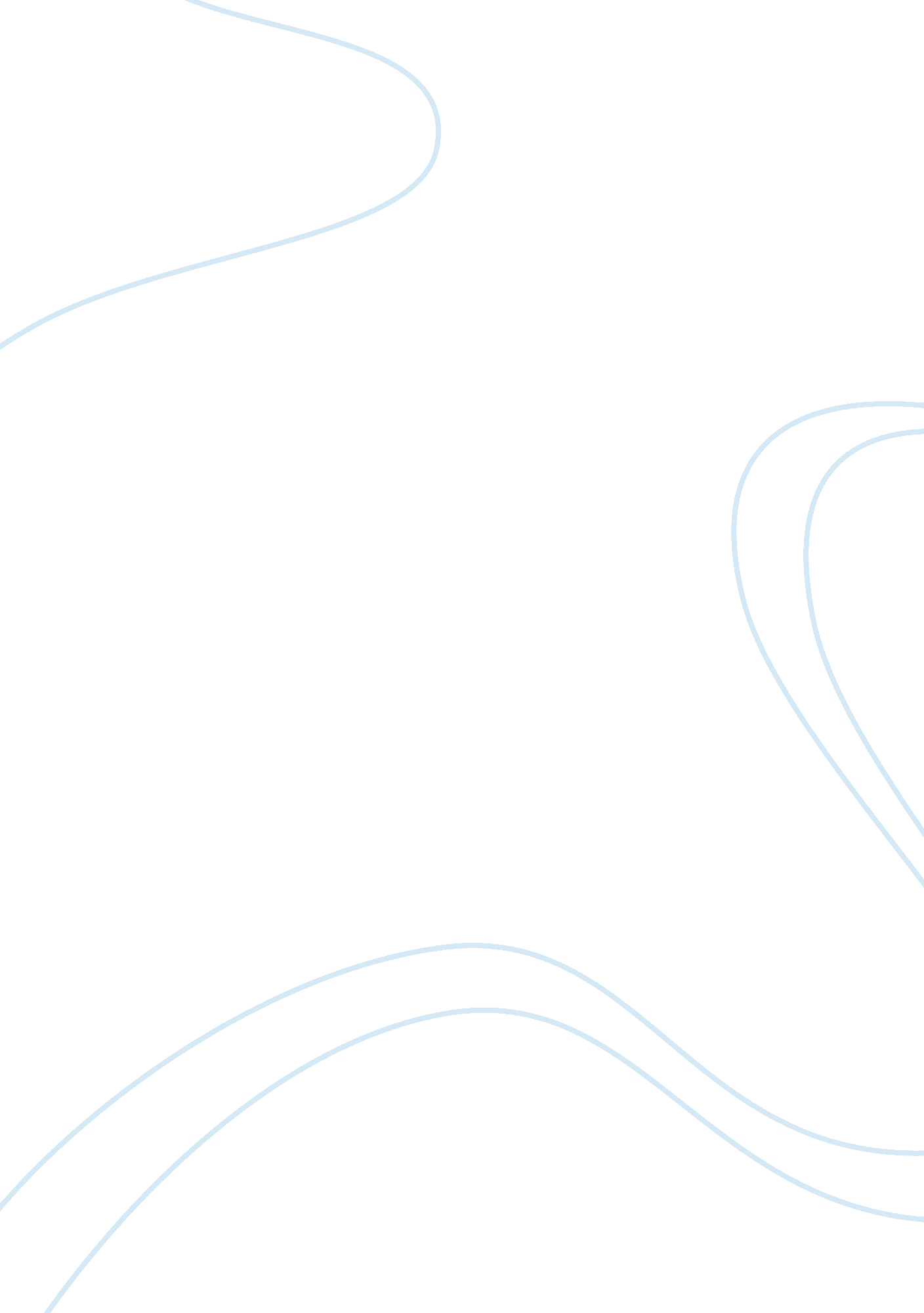 Avoiding telephone spamScience, Social Science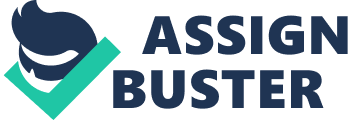 Client’s 18 June Spamming has become very common these days; there are a lot of mails circulated each day by different people. In addition to this spamming has even begun over the telephones, unsolicited phone calls disturb countless people every day. Text messages have also become very common, almost everyone is aware of spamming but it is sad to see no concrete steps taken towards restricting people from spamming. This paper will highlight some really useful ways in which spamming over the telephone can be tackled effectively. 
“ Spam is flooding the Internet with many copies of the same message, in an attempt to force the message on people who would not otherwise choose to receive it. Most spam is commercial advertising, often for dubious products, get-rich-quick schemes, or quasi-legal services. Spam costs the sender very little to send -- most of the costs are paid for by the recipient or the carriers rather than by the sender.” (What is Spam?) 
Spam is taking a serious toll on several businesses worldwide, companies in the US and other parts of the world have suffered whopping losses because of the people who spam. VOIP spam is relatively a new term for the people, even those who use internet telephony services know very little about this menace. 
SPIT or spam is a really big menace and one solution isn’t good enough to deal with it, in order to deal with this problem it is imperative to focus upon SIP[X], this application is used all across the globe and it can play the role of a linchpin in countering SPIT over the internet. The SIP protocol has to be understood and how it functions must also be understood inside-out. There are a few issues when the SIP protocol is taken into account, there are other protocols used across the world and having understood the SIP protocol might not be enough to stop people from spamming. There are some very important aspects when the SIP is taken into account, some very important factors are, the location of the user, the willingness of the user to communicate, session setup and effective session management. The spammers spam in order to find new customers every day. Mails claiming that you have won a whopping amount are circulated each day; there are several other reasons why people spam. Some of the most important reasons are selling and delivering a product and cheating gullible people. SPIT is going to become a huge problem in the future for the growth of the internet. People will become disinclined towards making calls to other people over the internet and companies will suffer heavy losses. 
The SPIT calls can be detected by checking human communication pattern. This is one good way of stopping the menace of SPIT from spreading all across this globe. Detecting SPIT is the most important step and stopping it is another very important step. SIP servers can be established so as to stop the people from spamming, these servers are equipped with the ability to detect span and SPIT calls and when these calls are detected suitable action to prevent these calls can be take. 
Works Cited 
What is Spam? Spam Abuse. Web. Retrieved from: 